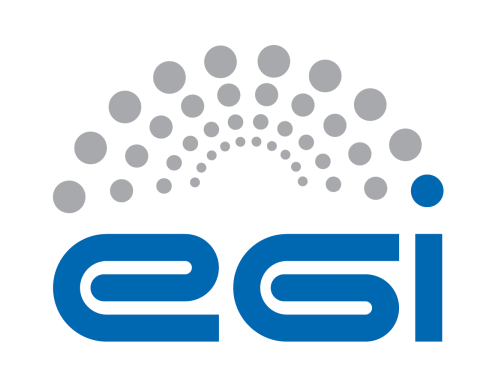 EGI-EngageLaunch of call for cross e-Infrastructure case studiesM4.2COPYRIGHT NOTICE 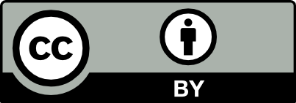 This work by Parties of the EGI-Engage Consortium is licensed under a Creative Commons Attribution 4.0 International License (http://creativecommons.org/licenses/by/4.0/). The EGI-Engage project is co-funded by the European Union Horizon 2020 programme under grant number 654142.DELIVERY SLIPDate22/06/2016ActivityWP4Lead PartnerEGI.euDocument StatusFINALDocument Linkhttps://documents.egi.eu/document/2808 ActivityDate of completionInitial text for joint call written by Matthew Viljoen and circulated for comment.  Recipients are staff from EGI.eu and EUDAT involved in the current EGI/EUDAT interoperability  development work with EPOS and ICOS use cases16 May 2016Feedback received by Tiziana Ferrari and incorporated into the text9 June 2016Text for the joint call sent to EUDAT for comment16 June 2016Name	Partner/ActivityDateFrom:Matthew ViljoenEGI.eu/WP4